VÁNOCE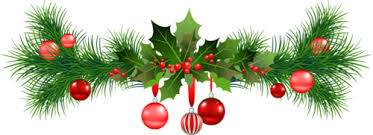 Vánoce jsou, když jsme spolu,když rodina sedá k stolu.Krásné dárky, plná bříška,máme přeci od Ježíška.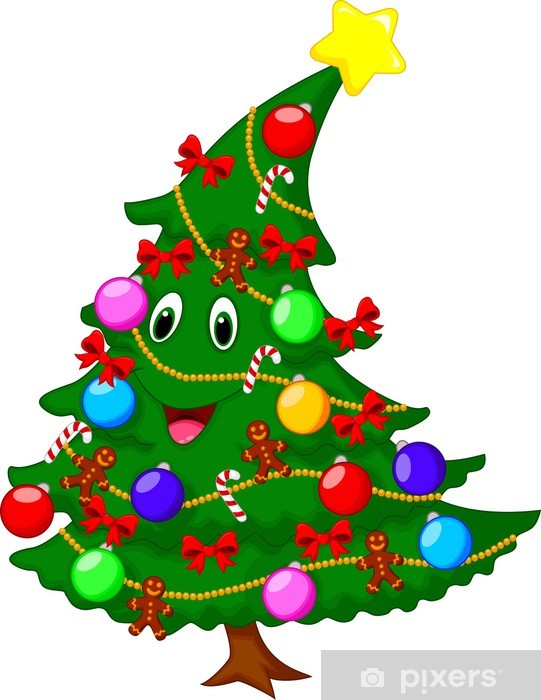 